jeugd: is de tijd waarin je jong bent.volwassen: een volwassen mens is geen kind meer.bejaard: iemand die bejaard is, is ouder dan 65 jaar 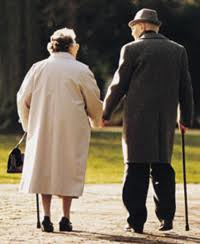 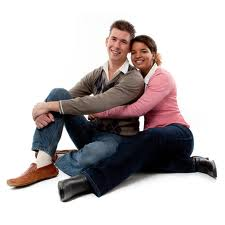 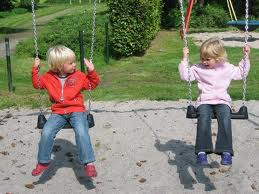 